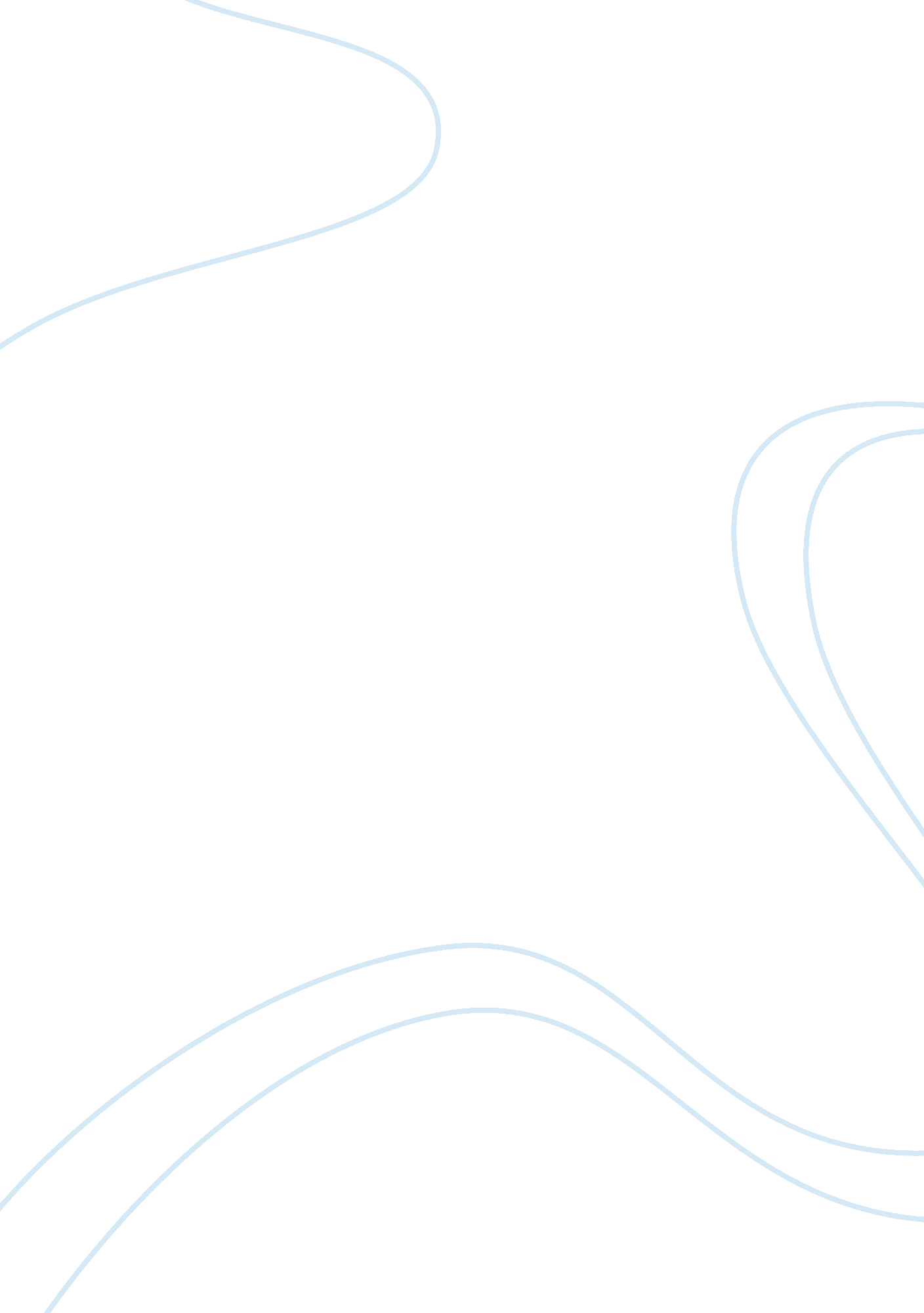 International personality: oprah winfreySociology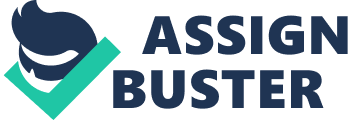 At her talk show, Oprah Winfrey addresses very many challenges, especially social, that affect either a huge population or a selected minority. The direct effects of the show on various people can be said to be overwhelming. This is because Oprah Winfrey is surrounded by a team of in-house experts, or guest experts, in various fields who normally provide their expert advice or understanding of the issues at hand. 
According to Garson (2011), as a successful entrepreneur, Oprah Winfrey has not left out the community that is needy. Her various acts of kindness have left no option but for her to be tagged as a philanthropist. She has been involved in several charity programs, as well as in the general commitment to raising the values of living for the less fortunate in the community and the world over. Berkley and Economy (2008) say that her influence and success has impacted positively to the citizens all over the world thus making her one happy woman who is so much admired. 
While reading the articles about Oprah Winfrey, they really encourage someone and despite several cultural inclinations, it encourages someone and gives them hope. They show one that success is something that is brewed and it normally comes with several responsibilities. These responsibilities are normally a way that someone uses to bless the community around them. 
Freedom of Speech 
This human right is not limited to any extent, as long as the right does not infringe on the people’s rights. In any liberal country, the citizens of that nation practice freedom of speech in a manner that is indulgent. This means that they can talk about sensitive issues even the ones that touch directly on the government and even the powerful people. The freedom of speech in these liberal and democratic nations cannot pause as a security threat to the ones practicing them. This type of indulgence can be witnessed in most western countries including America and the European nations. According to Krotoszynski (2006), freedom of speech is more pronounced in America because of its cultural diversity. 
However, in countries that are much more restrained, freedom of speech is not actually a right. This is evident because even journalism in those countries is monitored by the regimes. Any news that touches on the government in a negative way can be tantamount to the media house and even more personally the news reporter. This is evident in countries that are in the east including China, and South Korea and most Arab nations. 